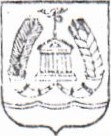 Контрольно-счетная палатаГатчинского муниципального района Ленинградской областиг. Гатчина	15.01.2018		ОТЧЕТ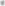 В соответствии с положсниями статьи 157 Бюджетного кодекса Российской Федерации и статьи 9 Федерального Закона от 07.02.2011 N2 6-ФЗ общих принципах организации и деятельности контрольно—счетных органов субъектов Российской Федерации и муниципальных образований», Контрольно-счетная палата Гатчинского муниципального района при выполнении своих полномочий осуществляет контроль по исполнению местных бюджетов; проводит (Ьинансово-экономические экспертизы проектов решений указанных бюджетов, проектов муниципальных правовых актов в части, касающейся расходных обязательств муниципального образования, муниципальных программ, а также иные полномочия в сфере внешнего муниципального финансового контроля.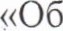 В 2017 году на основании Соглашения о передаче контрольно-счетному органу муниципального района полномочий контрольно-счетного органа поселения по осуществлению внешнего муниципального финансового контроля от 26.12.2011 (дополнительное Соглашение от 09.01.2017), заключенного между Советом депутатов муниципального образования Елизаветинское сельское поселение Гатчинского муниципального района Ленинградской области, Советом депутатов Гатчинского муниципального района и Контрольно-счетной палатой Га•гчинского муниципального района, проведены следующие мероприятия: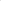 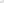 1.Проведена внешняя проверка годового отчета об исполнении бюджета муниципального образования Елизаветинское сельское поселение за 2016 год, подготовлено и направлено заключение от 12.04.2017 исх. N2 01-14-08/60 на 01 листе; аналитическая записка к заключению на 12 листах.2.Проведена внешняя проверка бюджетной отчетности за 2016 год Администрации поселения - главного администратора бюджетных средств муниципального образования Елизаветинское сельское поселение, по результатам проверки составлена Справка от 06.04.2017 N2 01-15/59 на 05 листах.З.На основании представленных отчетов об исполнении бюджета муниципального образования Елизаветинское сельское поселение за первый квартал, полугодие и девя егь месяцев 2017 года осуществлялся контроль по исполнению местного бюджета.4.0существлена финансово-экономическая экспертиза проекта постановления Администрации Елизаветинского сельского поселения «Об утверждении муниципальной программы «Социально-экономическое развитие муниципального образования Елизаветинское сельское поселение Гатчинского муниципального района Ленинградской области на 2018-2020 годы»;2подготовлено и направлено экспертное заключение от 27.09.2017 исх. N2 1801/188мп на 04 листах.5.0существлена экспертиза проекта решения Совета депутатов муниципального образования Елизаветинское сельское поселение Гатчинского муниципального района Ј1енинградской области «О бюджете муниципального образования Елизаветинское сельское поселение Гатчинского муниципального района Ленинградской области на 2()18 год и плановый период 2019 и 2020 годов»; проверено и проанализировано соответствие проекта решения о бюджете на очередной финансовый год и плановый период и представленных одновременно с ним докумен•гов и материалов, составляющих основу формирования бюджета муниципального образования, положениям Бюджетного кодекса Российской Федерации, включая соблюдение принципов бюджетной системы Российской Федерации: сбалансированность бюджета; прозрачность; адресность и целевой характер бюджетных средств; подведомственность расходов бюджетов; единство кассы; результативность использования бюджетных средств. Подготовлено и направлено экспертное заключение от 27.10.2017 исх. .N2 01-14-08/221 на 04 листах; аналитическая записка к экспертному заключению на 1 1 листах.6.Проведено 5 финансово экономических экспертиз проектов муниципальных правовых актов органов местного самоуправления муниципального образования Елизаветинское сельское поселение.7.Проводилось консультирование по бухгалтерским и финансовым вопросам.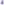 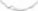 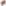 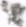 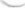 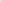 8.Принято участие в совещании, проведенном 09.08.2017 Комитетом финансов Гатчинского муниципального района с главными бухгалтерами администраций городских и сельских поселений Гатчинского муниципального района. На совещании рассмотрены результаты выездных проверок, проведенных специалистами Контрольно-счетной палаты в 2017 году, а также результаты камеральных проверок: годовых отчетов об исполнении местных бюджетов за 2016 год и квартальных отчетов за 2017 год; проектов бюджетов на очередной финансовый год и плановый период; Положений о бюджетном процессе в муниципальных образованиях.9.На двух заседаниях Совета глав администраций городских и сельских поселений Гатчинского муниципального района рассмотрены некоторые актуальные вопросы финансово-хозяйственной деятельности администраций поселений, использования бюджетных средств, имущества, находящегося в муниципальной собственности.Для осуществления переданных појшомочий из бюджета муниципального образования Елизаветинское сельское поселение за 2017 год (согласно дополнительному Соглашению от 09.01.2017) поступило 31,80 тыс. руб., которые использованы по назначению в полном объеме.Заключение Соглашений городскими и сельскими поселениями Гатчинского муниципального района о передаче полномочий контрольносчетного органа муниципального образования Контрольно-счетной палате Гатчинского муниципального района позволило в 2017 году оптимизировать расходы поселений на реализацию функции внешнего муниципального финансового контроля и направить сэкономленные средства на решение важнейших социально-экономических вопросов в городских и сельских поселениях Гатчинского муниципальйого района.В соответствии с п. 2.2 Соглашения о передаче контрольно-счетному органу муниципального района полномочий контрольно-счетного органа поселения по осуществлению внешнего муниципального финансового контроля, Соглашение пролонгировано на очередной календарный год.ПредседательКонтрольно-счетной палатыГатчинского муниципального района	И. Е. Вихровский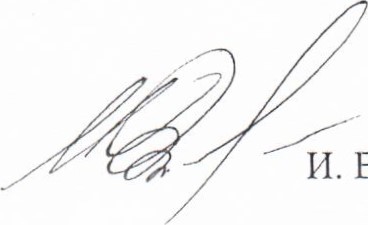 